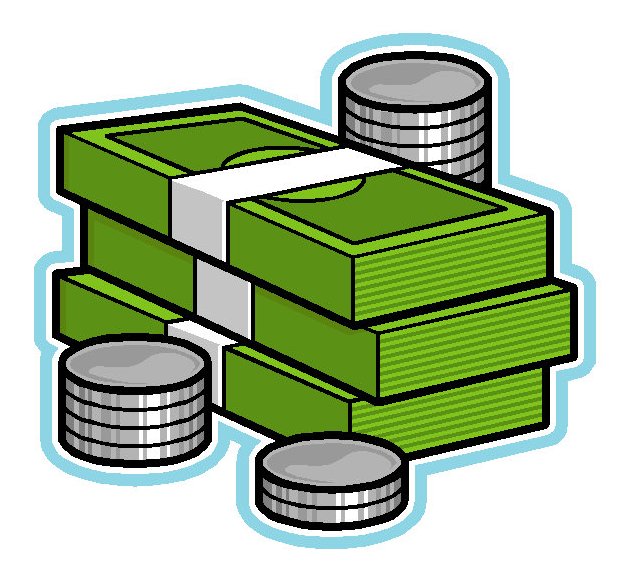 Monthly IncomeMonthly Expenses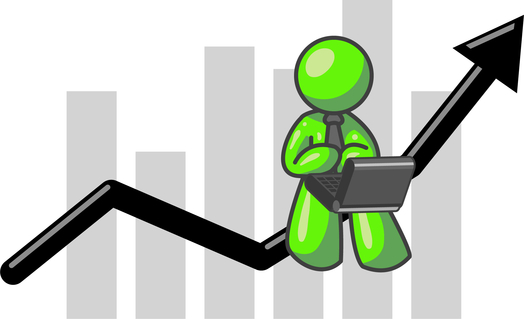 Is there money left over? If so, congratulations! If you treat it wisely, such as putting it into a savings account, you will be on your way to reaching your financial goals. Maintaining a savings is important to cover any costs from unexpected emergencies, and it will save you a lot of worry and stress to know you have the funds to cover your needs. Having a savings can also make you feel less guilty for splurging on your wants now and then!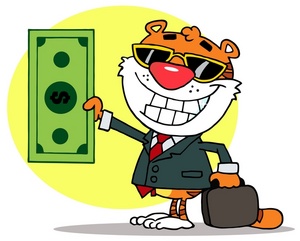 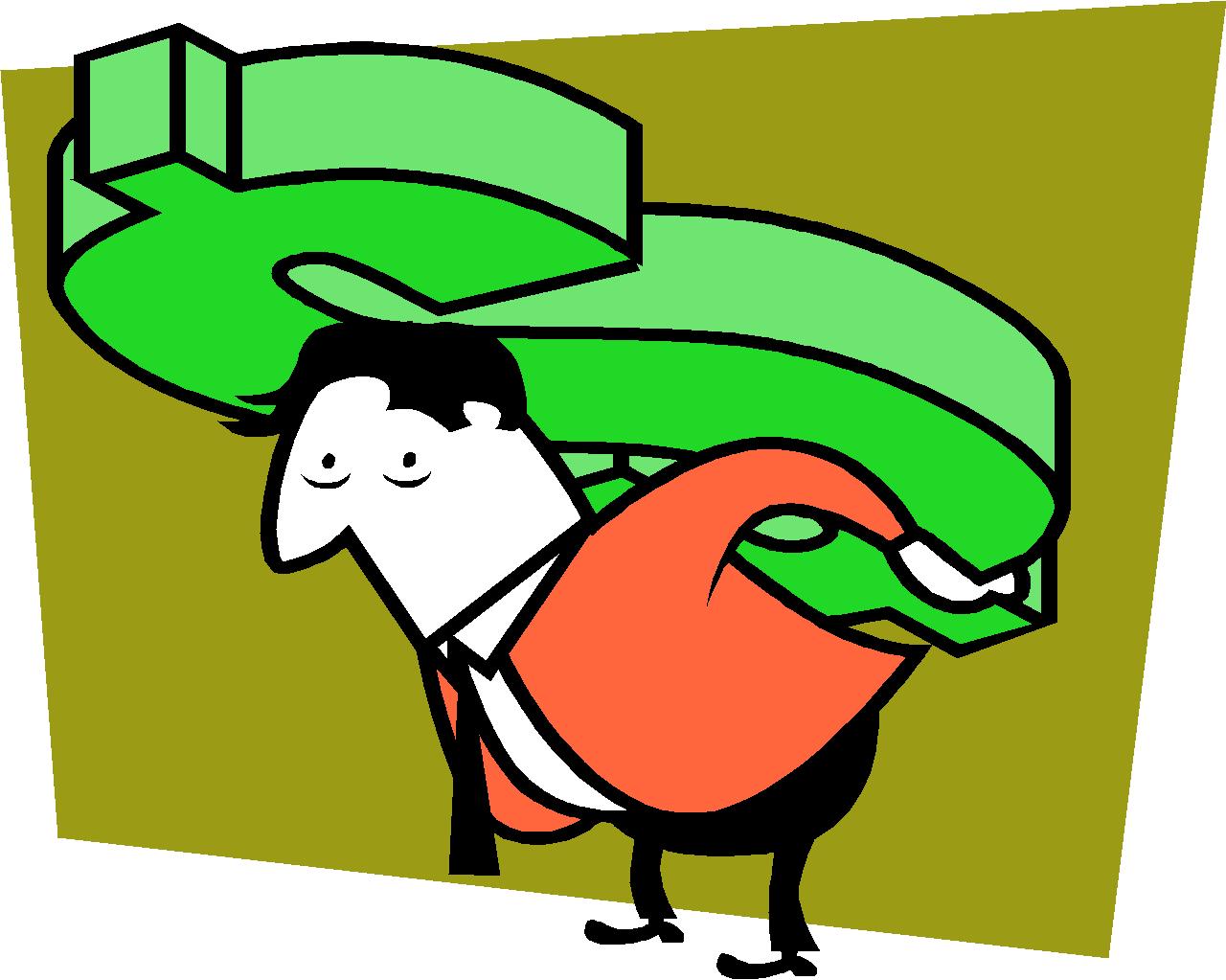 If you came up short, review your monthly income and expenses to figure out where you can cut your expenses, how you can increase your income or both! Can you pick up extra shifts at work? Do you really need that Starbuck’s coffee every morning? What can you do without?SourcesPer MonthFinancial aid (grants, loans scholarships) paid directly to you$    After-tax wages from a job$     Financial help from family/other sources$    Withdrawals from savings$    Other (child support, public assistance, gifts, etc.)$    Total Income:$    SourcesPer MonthSavings*$    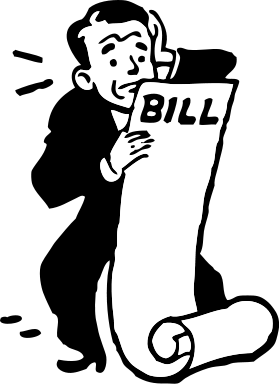 Tuition and fees you are responsible for paying$    Text books$    School supplies$    Rent, mortgage, or dorm room$    Food (groceries or meal plan)$    Utilities (gas, water, electricity)$    Telephone/cable/internet$    Transportation (gas, car payment, travel at holidays)$    Insurance (car, health, renter’s)$    Child care$    Loan/credit card payments$    Donations$    Snacks/dining out$    Clothes$    Entertainment (movies, dates, concerts)$    Other$    Total Expenses:$    Write down your total monthly income$Write down your total monthly expenses$Subtract expenses from income and list amount here$